Absent:                                                   have no concerns. Voted in advance to approve should majority agree.ENDS:ESSENTIAL SKILLS		“BARTON EXPERIENCE”        WORK PREPAREDNESS		REGIONAL WORKFORCE NEEDS                                ACADEMIC ADVANCEMENT	SERVICE REGIONS PERSONAL ENRICHMENT	STRATEGIC PLANNINGCONTINGENCY PLANNING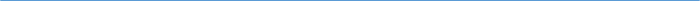 Barton Core Priorities/Strategic Plan Goals Drive Student Success 1. Increase student retention and completion 2. Enhance the Quality of Teaching and Learning Cultivate Community Engagement 3. Enhance Internal Communication 4. Enhance External Communication Emphasize Institutional Effectiveness 5. Initiate periodic review of the Mission Statement and Vision Statement. 6. Through professional development, identify and create a training for understanding and use of process improvement methodologies. Optimize Employee Experience 7. Develop more consistent & robust employee orientation. 8. Enhance professional development system.AGENDA/MINUTESAGENDA/MINUTESTeam NameLearning, Instruction and Curriculum Committee (LICC)Date1/9/2019Time3:30 pm – 4:30 pmLocationA-113/ZoomFacilitatorFacilitatorBrian HoweBrian HoweBrian HoweBrian HoweRecorderSarah RiegelSarah RiegelSarah RiegelSarah RiegelSarah RiegelSarah RiegelTeam membersTeam membersTeam membersTeam membersTeam membersTeam membersTeam membersTeam membersTeam membersTeam membersTeam membersPresent  XAbsent   OPresent  XAbsent   OTeam 1Team 1Team 2Team 3Team 3AdditionalAdditionalNon-votingxAbby HoweTeam LeadAbby HoweTeam LeadxMark ShipmanTeam LeadxKaren Kratzer Team LeadKaren Kratzer Team LeadxLori CrowtherLori CrowtheroAshley AndersonxBrenda GlendenningBrenda GlendenningxTerri MebanexAnge SullivanAnge SullivanxKurt TealKurt TealxLeanne MillerxLatoya HillLatoya HillxLawrence WeberoErika Jenkins-MossErika Jenkins-MossxClaudia MatherxKarly LittleKarly LittlexCharlotte Cates xJaime AbelJaime AbelxElaine SimmonsGuests	Guests	Guests	Guests	Guests	Guests	Guests	Guests	Guests	Guests	Guests	Guests	Guests	xJane HowardJane HowardxKathy KottasxLaura SchlessigerLaura SchlessigeroReGina CasperReGina CasperxMary FoleyAction ItemsAction ItemsAction ItemsAction ItemsAction ItemsAction ItemsAction ItemsReporterReporterReporterNew/RevisedNew/RevisedEffective SemesterCORR 1005 Psychology of Criminal ConductTeam 2Prerequisite ChangeRemove the prerequisite requirement of PSYC 1000ApprovedCORR 1005 Psychology of Criminal ConductTeam 2Prerequisite ChangeRemove the prerequisite requirement of PSYC 1000ApprovedCORR 1005 Psychology of Criminal ConductTeam 2Prerequisite ChangeRemove the prerequisite requirement of PSYC 1000ApprovedCORR 1005 Psychology of Criminal ConductTeam 2Prerequisite ChangeRemove the prerequisite requirement of PSYC 1000ApprovedCORR 1005 Psychology of Criminal ConductTeam 2Prerequisite ChangeRemove the prerequisite requirement of PSYC 1000ApprovedCORR 1005 Psychology of Criminal ConductTeam 2Prerequisite ChangeRemove the prerequisite requirement of PSYC 1000ApprovedCORR 1005 Psychology of Criminal ConductTeam 2Prerequisite ChangeRemove the prerequisite requirement of PSYC 1000ApprovedJane HowardJane HowardJane HowardRevisedRevisedSpring 2019MATH 1823 Mathematics for Liberal ArtsTeam 3Course Title, Course Description and Prerequisite ChangeChanged the course title from Fundamentals of Mathematics to Mathematics for Liberal ArtsChanged the course description Changed the prerequisitesAdd a period to V.C.4., add a hyphen to V.D. in “decision-making” and “statistical” is misspelled in V.D.1.Approved with changesMATH 1823 Mathematics for Liberal ArtsTeam 3Course Title, Course Description and Prerequisite ChangeChanged the course title from Fundamentals of Mathematics to Mathematics for Liberal ArtsChanged the course description Changed the prerequisitesAdd a period to V.C.4., add a hyphen to V.D. in “decision-making” and “statistical” is misspelled in V.D.1.Approved with changesMATH 1823 Mathematics for Liberal ArtsTeam 3Course Title, Course Description and Prerequisite ChangeChanged the course title from Fundamentals of Mathematics to Mathematics for Liberal ArtsChanged the course description Changed the prerequisitesAdd a period to V.C.4., add a hyphen to V.D. in “decision-making” and “statistical” is misspelled in V.D.1.Approved with changesMATH 1823 Mathematics for Liberal ArtsTeam 3Course Title, Course Description and Prerequisite ChangeChanged the course title from Fundamentals of Mathematics to Mathematics for Liberal ArtsChanged the course description Changed the prerequisitesAdd a period to V.C.4., add a hyphen to V.D. in “decision-making” and “statistical” is misspelled in V.D.1.Approved with changesMATH 1823 Mathematics for Liberal ArtsTeam 3Course Title, Course Description and Prerequisite ChangeChanged the course title from Fundamentals of Mathematics to Mathematics for Liberal ArtsChanged the course description Changed the prerequisitesAdd a period to V.C.4., add a hyphen to V.D. in “decision-making” and “statistical” is misspelled in V.D.1.Approved with changesMATH 1823 Mathematics for Liberal ArtsTeam 3Course Title, Course Description and Prerequisite ChangeChanged the course title from Fundamentals of Mathematics to Mathematics for Liberal ArtsChanged the course description Changed the prerequisitesAdd a period to V.C.4., add a hyphen to V.D. in “decision-making” and “statistical” is misspelled in V.D.1.Approved with changesMATH 1823 Mathematics for Liberal ArtsTeam 3Course Title, Course Description and Prerequisite ChangeChanged the course title from Fundamentals of Mathematics to Mathematics for Liberal ArtsChanged the course description Changed the prerequisitesAdd a period to V.C.4., add a hyphen to V.D. in “decision-making” and “statistical” is misspelled in V.D.1.Approved with changesLaura SchlessigerLaura SchlessigerLaura SchlessigerRevisedRevisedFall 2019Syllabi Submitted for Formatting ChangesSyllabi Submitted for Formatting ChangesSyllabi Submitted for Formatting ChangesSyllabi Submitted for Formatting ChangesSyllabi Submitted for Formatting ChangesSyllabi Submitted for Formatting ChangesSyllabi Submitted for Formatting ChangesReporterReporterReporterFormat OnlyFormat OnlyEffective Semestern/an/an/an/an/an/an/aSyllabi Submitted to InactivateSyllabi Submitted to InactivateSyllabi Submitted to InactivateSyllabi Submitted to InactivateSyllabi Submitted to InactivateSyllabi Submitted to InactivateSyllabi Submitted to InactivateReporterReporterReporterInactivateInactivateEffective Semestern/an/an/an/an/an/an/aOther ItemsOther ItemsOther ItemsOther ItemsOther ItemsOther ItemsOther ItemsReporterReporterReporterGeneral Education ProjectNeed to form a sub-team to slot the courses in the new gen ed format – have this done by April – Karen, Mary, Brenda, Lawrence, Mark – schedule meetings starting next week, meeting weeklyWill form a sub team for Concourse – restructuring the syllabi template, etc.General Education ProjectNeed to form a sub-team to slot the courses in the new gen ed format – have this done by April – Karen, Mary, Brenda, Lawrence, Mark – schedule meetings starting next week, meeting weeklyWill form a sub team for Concourse – restructuring the syllabi template, etc.General Education ProjectNeed to form a sub-team to slot the courses in the new gen ed format – have this done by April – Karen, Mary, Brenda, Lawrence, Mark – schedule meetings starting next week, meeting weeklyWill form a sub team for Concourse – restructuring the syllabi template, etc.General Education ProjectNeed to form a sub-team to slot the courses in the new gen ed format – have this done by April – Karen, Mary, Brenda, Lawrence, Mark – schedule meetings starting next week, meeting weeklyWill form a sub team for Concourse – restructuring the syllabi template, etc.General Education ProjectNeed to form a sub-team to slot the courses in the new gen ed format – have this done by April – Karen, Mary, Brenda, Lawrence, Mark – schedule meetings starting next week, meeting weeklyWill form a sub team for Concourse – restructuring the syllabi template, etc.General Education ProjectNeed to form a sub-team to slot the courses in the new gen ed format – have this done by April – Karen, Mary, Brenda, Lawrence, Mark – schedule meetings starting next week, meeting weeklyWill form a sub team for Concourse – restructuring the syllabi template, etc.General Education ProjectNeed to form a sub-team to slot the courses in the new gen ed format – have this done by April – Karen, Mary, Brenda, Lawrence, Mark – schedule meetings starting next week, meeting weeklyWill form a sub team for Concourse – restructuring the syllabi template, etc.Brian HoweBrian HoweBrian Howe